Filmography of the Producer, Director or ScreenwriterTheatrical Documentary ProgramTalent to Watch ProgramProduction ProgramSubmit for each individual in the role of Producer, Director and/or ScreenwriterThe information should be easily accessible, reliable and verifiable. This filmography is not used for eligibility purposes. NAME:      ROLE ON APPLICATION SUBMITTED:       Producer        Director       ScreenwriterPROJECT TITLE:      DATE:      Section A:  FILMS - Short Films and Feature FilmsSection B:  Other Career works of Note Audiovisual works produced and/or released on other platforms (e.g., television, digital platforms, etc.)  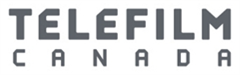 Film TitleLink (password, if appl.)Film Duration (min.)GenreScreen credit ofIndividualLead ProducerProduction Company
(Canada)Country of ProductionYear of Canadian Theatrical Release (if applicable)Festivals Selections (include year)Festival PrizesDistributor (Canada)Audiovisual Work TitleLink (password, if appl.)Format and Duration (min.)GenreScreen credit ofIndividualLead ProducerProduction Company
(Canada)Country of ProductionTerritory and Year of Release / Broadcast, etc.Festival SelectionsFestival Prizes